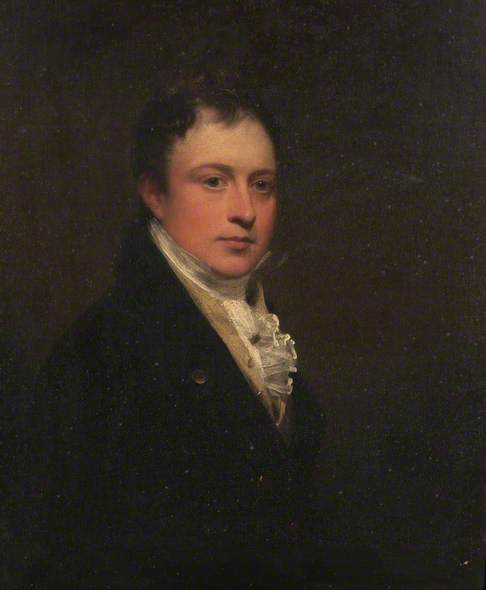 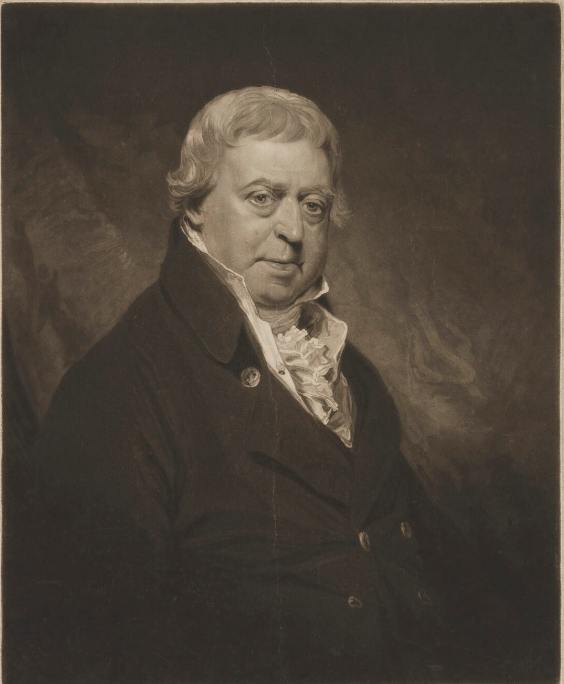 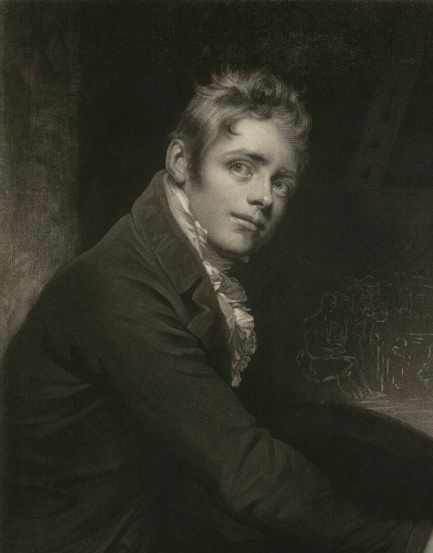 Sir John OwenJames Ferguson by Beechey, published 1818Wilkie by Beechey, , published 1810.In reverse detail